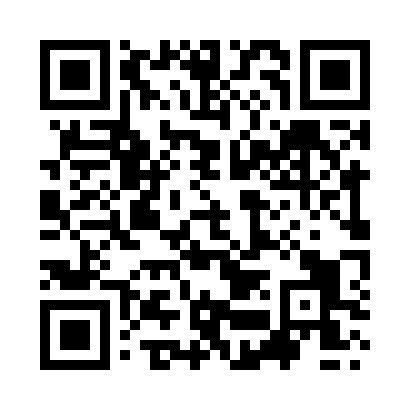 Prayer times for Altars of Linay, UKWed 1 May 2024 - Fri 31 May 2024High Latitude Method: Angle Based RulePrayer Calculation Method: Islamic Society of North AmericaAsar Calculation Method: HanafiPrayer times provided by https://www.salahtimes.comDateDayFajrSunriseDhuhrAsrMaghribIsha1Wed3:085:091:076:249:0511:062Thu3:075:071:076:259:0811:083Fri3:065:041:076:269:1011:094Sat3:045:021:066:289:1311:105Sun3:034:591:066:299:1511:116Mon3:024:571:066:319:1711:127Tue3:004:541:066:329:2011:138Wed2:594:521:066:339:2211:149Thu2:584:491:066:359:2411:1610Fri2:574:471:066:369:2711:1711Sat2:564:441:066:379:2911:1812Sun2:544:421:066:389:3111:1913Mon2:534:401:066:409:3411:2014Tue2:524:371:066:419:3611:2115Wed2:514:351:066:429:3811:2216Thu2:504:331:066:439:4011:2417Fri2:494:311:066:459:4311:2518Sat2:484:291:066:469:4511:2619Sun2:474:271:066:479:4711:2720Mon2:464:251:066:489:4911:2821Tue2:454:231:066:499:5111:2922Wed2:444:211:066:509:5311:3023Thu2:434:191:076:519:5511:3124Fri2:424:171:076:529:5711:3225Sat2:414:151:076:539:5911:3326Sun2:404:131:076:5410:0111:3427Mon2:404:121:076:5510:0311:3528Tue2:394:101:076:5610:0511:3629Wed2:384:081:076:5710:0711:3730Thu2:374:071:076:5810:0911:3831Fri2:374:061:086:5910:1011:39